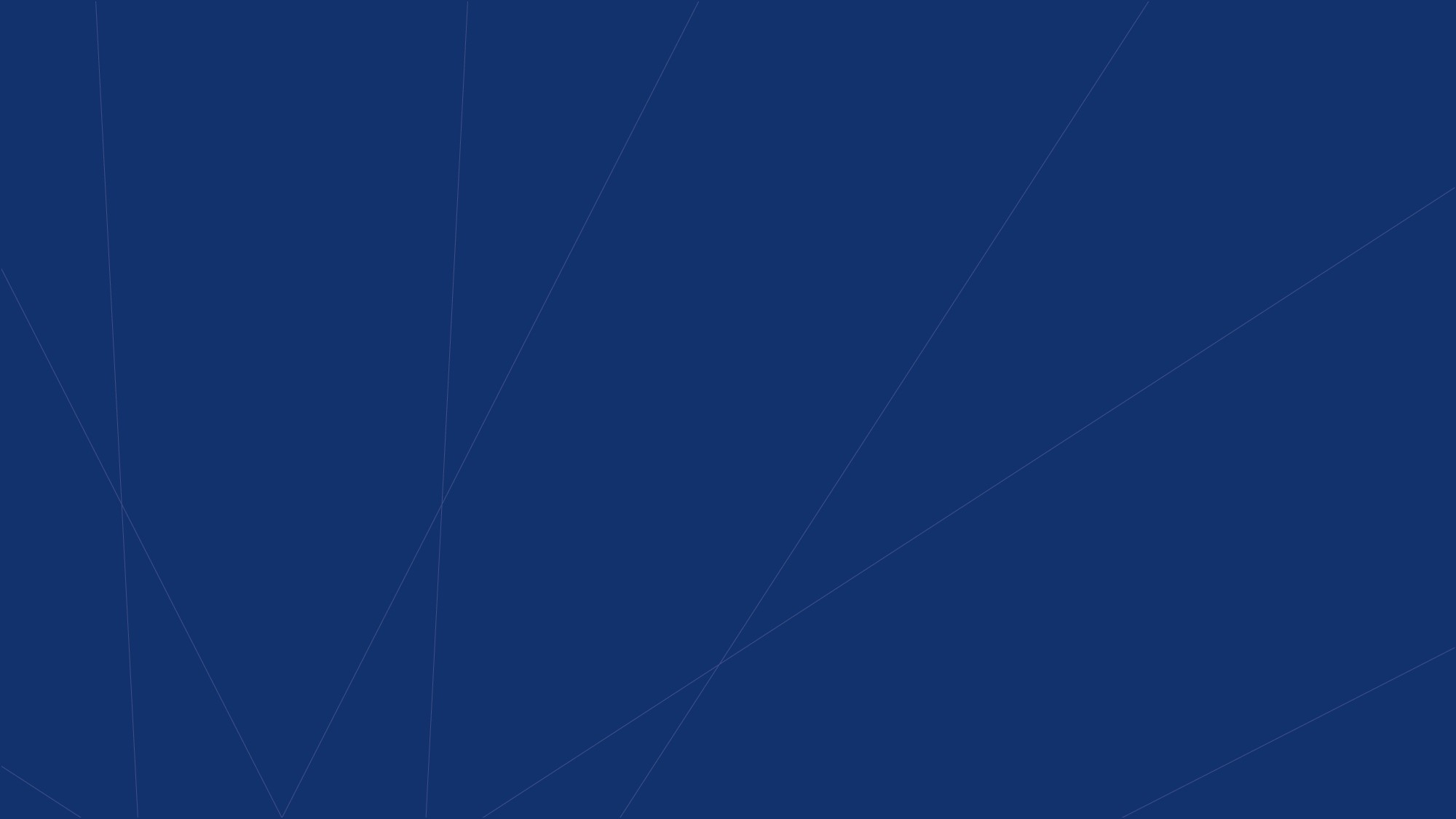 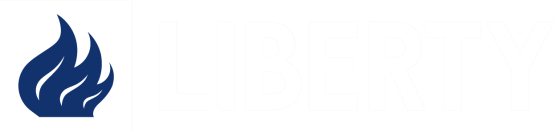 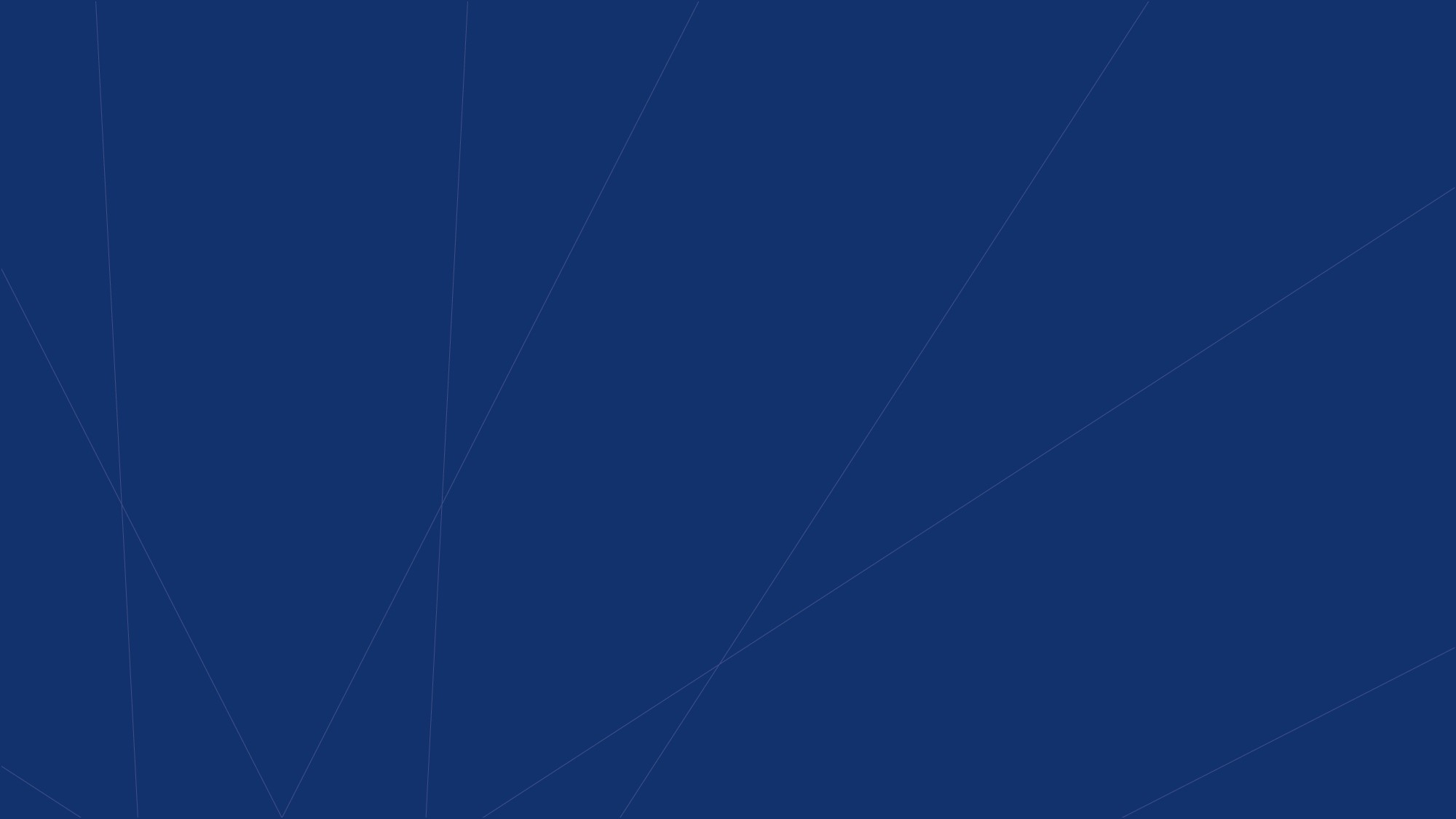 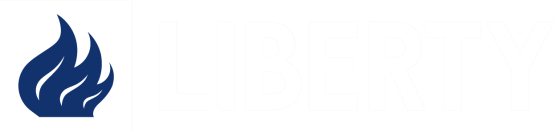 1. PREAMBUL CONTRACT CADRU 1.1 Contractul cadru se aplica in zona ROMPORTMET Zona principala de activitate : Utilaje portuare aflate in Danele 1-16 din incinta ROMPORTMET1.2. Contractorul va fi acceptat de catre beneficiar daca are competentele si resursele necesare pentru a efectua acest serviciu si atinge obiectivele validate de catre beneficiar in termeni de siguranta, calitate si performanta.2. CONTRACT CADRU 2.1. Solicitam incheierea unui contract de prestari servicii, avand ca obiect asigurarea fortei de munca pentru lucrari de mentenanta la urmatoarele tipuri de utilaje supuse regimului ISCIR:- macarale portic tip KANGUR 16 tf x 32 m – 13 buc- macarale portic tip BOCSA 20 tf x 32 m – 7 buc- macarale portal 25 tf ( 30+9 ) m – 6 buc- macara pod rulant 12,5 to, 16 m – 1 buc- automacarale pe senile RDK 63 tf -2 buc- macarale plutitoare tip GANZ 32/25 tf, 29/24 m 2 buc- automacara KS 25 tf – 1 buc- nacele transport persoane si interventii la lucrari de reparatii – 5 buc- rasturnator pentru HRC - 2 buc- transportoare cu banda ( inclusiv vulcanizari / agrafari covor de cauciuc cu insertie de panza latime maxima 1400 mm ) - 4 buc- alte mecanisme de ridicat supuse reglementarilor ISCIR ( monogrinda cu electropalan, grinda fixa cu electropalan, etc. )         2.2. Autorizatii solicitate:Firmele ofertante vor fi autorizate ISCIR pentru:Revizii si intretinereReparareMontareProiectare la macarale :Deplasabile pe cai fara sina de rulare, Sn ≥ 63 toDeplasabile pe cai cu sina de rulare Sn ≥ 25 toCu brat si /sau platform rotitoare care lucreaza la punct fix sau deplasabile pe cai cu sina de rulare, Sn ≥ 20 tosi mecanisme de ridicat, Sn ≥ 200 toFirmele ofertante vor depune copii ale urmatoarelor autorizatii :Responsabil cu supravegherea lucrarilor ( RSL )Responsabil tehnic cu sudura ( RTS )Responsabil cu avizarea documentaţiei tehnice preliminare de montare/reparare la instalaţii de ridicat ( RADTP-IR )2.3. Tipuri de lucrari solicitate :- Reparatii ( mecanic si electric ) - Revizii tehnice conform specificatiilor de lucrari- Reparatii accidentale- Reconditionari piese si subansambluri - Reparatii graifere- Reparatii dispozitive de ridicat- Confectii metalice- Lucrari de prelucrare prin aschiere - Proiectare sub regim ISCIR         2.4. Program de lucru – 8 ore (07:00 – 15:00) / zi, 5 zile pe saptamana. Pentru lucrari urgente, avarii, in afara programului normal de lucru se va emite solicitare de personal de catre beneficiar Tot personalul va trebui sa fie apt pentru functia/meseria detinuta si lucru la inaltime.3. SCOPUL CONTRACTULUI CADRU CU LISTE DE SARCINI       3.1.  SCOPUL  -  incheierea unui contract de prestari servicii, avand ca obiect asigurarea fortei de munca pentru lucrari de mentenanta preventive ( RT – revizii tehnice, RP – Alte reparatii planificate, RR – reconditionari subansambluri, RG – gresari ) si RA – corective,  conform art. 2.3.   4. DURATA  CONTRACTULUI                                                  Acest contract are o durata de 12 de luni, intra in vigoare incepand cu data semnarii de catre ambele parti.Beneficiarul va avea dreptul sa rezilieze Contractul inainte de termenul contractual in cazul nerespectarii din vina exclusiva a Contractorului, in mod repetat.Indicatorilor de performanta stabiliti in ContractLipsa de reactie sau reactia intarziata la solicitarile urgente prevazute la pct. 2.4 care au condus astfel din acest motiv la pierderi de productie➢Cuantumului de forta de munca prevazuti in Contract5. CONDITII DE OPERARE CONTRACTUALE5.1. Formatiile de lucru vor avea in componenta 10 persoane din care :     -  electricieni – 1 persoana  -  lacatusi - mecanici – 5 persoane  -  sudori ( electric si autogen – autorizati ISCIR si cel putin 1 autorizat pentru toate procedeele si pozitiile de sudura cu arc electric sau electrozi inveliti ) – 2 persoane  -  prelucrator prin aschiere – 1 persoana -  coordonator lucrari –1  inginer ( cunostinte Microsoft Office )Decontarea lucrarilor se va face pe baza de pontaj si deviz de lucrari,  verificate si aprobate de catre RPMPiesele de schimb puse la dispozitie de catre contractori, vor fi decontate pe baza facturilor de achizitie.Lucrarile de revizie tehnica ( RT ) – se vor executa conform specificatiilor de lucrari ( checklist ) - anexa. Neconformitatile constatate in urma verificarilor pe baza de checklist si care nu fac obiectul checklist, vor fi tratate ca lucrari suplimentare si dupa aprobarea lor de catre beneficiar,  vor fi executate si evidentiate separat in devize.Dotarea cu scule si dispozitive, ( inclusiv instalatiile pentru sudura electrica, oxiacetilenica si arc aer ) necesare pentru desfasurarea activitatilor, intra in sarcina contractorului.Masini unelte puse la dispozitie de ROMPORTMET :Strung SNA 560 X 1500Freza FU-36Presa hidraulica PHC – 160 toPolizoare fixe 300 mmMasini e gaurit MGVFoarfeca de debitat table FDT 16Presa pentru indoit table PIT 100Executantul se obliga sa foloseasca personal calificat in domeniul/domeniile care fac obiectul serviciilor executateIn cazul diminuarii fortei de munca executantul va informa in scris beneficiarul si se va incerca  in prima instanta rezolvarea amiabila a deviatiilor aparute in respectarea contractuluiNotificarile verbale nu se iau in considerare de nici una dintre parti, daca nu sunt confirmate prin intermediul solicitarilor pe email sau scrise.Executantul raspunde pentru viciile ascunse ale lucrarilor executate cara pot aparea dupa punerea in functiune a echipamentelor Executantul nu va parasi zona de lucru decat dupa predarea frontului si sarcinilor finalizate in prezenta responsabilului beneficiarului Executantul garanteaza serviciile prestate in cadrul lucrarilor de RT pentru un interval  de ore functionare intre 2 RT ( conform Normativ ). Beneficiarul poate solicita remedierea eventualelor lucrari efectuate, cu conditia ca ele sa nu se datoreze culpei sale.Beneficiarul se obliga sa asigure frontul de lucru pentru care a planificat lucrarile si listele de sarciniBeneficiarul se obliga sa asigure piesele de schimb uzinate conform stocului de siguranta.Beneficiarul va asigura un responsabil de lucrare local, desene si logisticaFurnizorul de servicii si beneficiarul convin in directia de a imbunatati eficienta lucrarilor de intretinerePartile sunt de comun acord ca aceasta abordare ar putea duce la o  reducere a costului total al contractului, prin mai buna organizare, pregatire si folosire eficienta a timpului efectiv de lucru Presentation Title and Sub-Title6. SECURITATE – SITUATII DE URGENTA - MEDIULucratorii Contractorului trebuie să fie instruiți cu toate Procedurile, Regulile Cardinale,, Instructiunile de lucru etc. de “Securitate si Sanatate si S.U. a LIBERTY“, Regulile de Aur in Mentenanta, Instructiunile de lucru aferente Zonelor de activitate si să prezinte toate documentele catre Beneficiar care dovedesc aceasta instruireContractorul este de acord sa adere la abordarea “Vigilentei Impartasite“ in cadrul echipelor de lucratori.Contractorul este de acord sa furnizeze Beneficiarului un serviciu care să respecte pe deplin legile si regulile de siguranta, standardele de mediu sau cele care devin aplicabile pe durata executarii acestui contract.Contractorul acceptă în mod expres sa verifice cu responsabilii in drept din partea Beneficiarului, locul de livrare a bunurilor si / sau performantelor sale, inclusiv starea fizica, activitatile, conditiile de transport si traficPresentation Title and Sub-TitleINDICATORI DE PERFORMANTAINDICATOR CHEIE:   A. SAFETYPresentation Title and Sub-TitlePresentation Title and Sub-TitleINDICATOR CHEIE:  B. GARANTIA EXECUTIEI Title and Sub-TitlePresentation Title and Sub-Title7. PENALITATI7.1. Definire1.Nerespectare normelor Safety;2.Aparitia de anomalii  sau degradarea echipamentului  intre 2 reparatii planificate;7.2. Cuantumul penalitatilor:→ conform prevederi Anexa 5 - Securitatea muncii, atasata la Cererea de oferta [Indicator performanta A]→ procent cuprins intre 5% - 30% din valoarea lucrarilor executate necorespunzator si care intre 2 reparatii planificate au generat opriri neplanificate (avarii) la               echipamentele unde s-au executat reparatiile respectiveNOTA: Pentru intocmirea si acceptarea ofertei tehnice, este obligatorie vizita Executantului la sediul ROMPORTMET.Definitie : Toate NCO reguli cardinale nerespectate in incinta ROMPORTMET Utilizare :Pentru executant contracte cadru cu activitatii in  ROMPORTMETSursa de date : Prevederi conform Anexa 5 atasataBaza de date DSSM  -Liberty SteelResponsabil : PIATAC CATALINMod de calcul  : Σ NCO reguli cardinale nerespectate in zona ROMPORTMETObiectiv : 0 – NCO reguli cardinale nerespectate in zona ROMPORTMET 